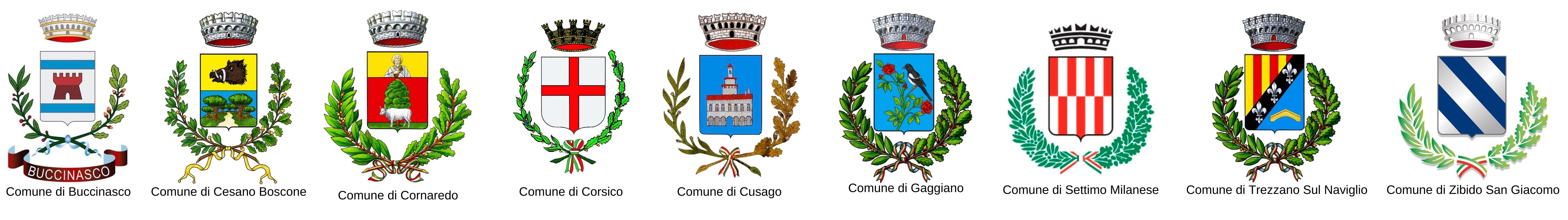 Allegato B - Liberatoria per l’utilizzo delle immagini/opere/dati (art. 3-4-8 del reg.)La sostenibilità ambientale. Concorso di idee 2021-22: “I rifiuti”Io sottoscritto/a _____________________________ nato/a a ______________________ (_______)In data ________________________ e residente a _______________________________ (_______)in Via __________________________________ n. _________________ CAP ___________________Recapito telefonico (preferibile il cellulare) ______________________________________________Indirizzo email _____________________________________________________________________In qualità di tutore legale (genitore o altro)del minore (nome e cognome) ________________________________________________________Nato/a a ___________________________________ (______) il _____________________________e residente a ____________________________ (_______) in Via ____________________________n. ______________    CAP ___________________________studente dell’Istituto ________________________________________________ classe __________ nella sua qualità di autore dell’opera ___________________________________________________presentata per “La sostenibilità ambientale, concorso di idee: I rifiuti”in qualità di autore-proprietario delle opere, oggetto del concorso di idee, dichiaro e garantisco di possedere tutti i diritti sull’opera; che l’opera non lede alcun diritto di terzi; che l’opera non viola nessuna legge vigente; di essere titolare di ogni diritto morale e patrimoniale d’autore. In ogni caso sollevo gli organizzatori da tutte le responsabilità, costi e oneri di qualsivoglia natura che dovessero essere sostenuti a causa del contenuto delle opere facenti parte del concorso di idee “La sostenibilità ambientale, concorso di idee: I rifiuti” organizzato dai Comuni di Buccinasco, Cesano Boscone, Cornaredo, Corsico, Cusago, Gaggiano, Settimo Milanese, Trezzano e Zibido, con la presenteAUTORIZZOI Comuni di cui sopra, all’utilizzo e/o la pubblicazione delle immagini/opere/dati (come descritti all’art.3 del Regolamento del Concorso di idee) in forma singola o in toto di mia proprietà oggetto del suddetto concorso di idee per uso di pubblicazione sui media (compreso sito web, social media, pagine Facebook, canali YouTube ecc.), nonché locandine, manifesti e materiale cartaceo di loro produzione.La presente autorizzazione non consente ai Comuni di cui sopra l'uso dell’immagine/opera/dati in contesti che pregiudichino la propria dignità personale ed il decoro e comunque per uso e/o fini diversi da quelli sopra indicati.DICHIAROdi essere consapevole che una volta pubblicato l’Elaborato potrà essere visibile in rete: i Comuni Promotori non risponderanno a nessun titolo dell’eventuale uso e/o abuso che soggetti terzi possano eventualmente fare dell’Elaborato pubblicato e/o diffuso. Il sottoscritto conferma di non aver nulla a pretendere in ragione di quanto sopra indicato e di rinunciare irrevocabilmente ad ogni diritto, azione o pretesa derivante da quanto sopra autorizzato.Luogo, data.   __________________, ______________Si richiede inoltre la firma congiunta di entrambi i genitori 								 (o di chi ha la responsabilità genitoriale)  _________________     ___________________*Nel caso di firma di un solo genitore compilare qui sotto Il sottoscritto _______________________________________________________, consapevole delle conseguenze amministrative e penali per chi rilasci dichiarazioni non corrispondenti a verità, ai sensi del DPR 245/2000, dichiara di aver effettuato la scelta/richiesta in osservanza delle disposizioni sulla responsabilità genitoriale di cui agli artt. 316, 337 ter e 337 quater del codice civile, che richiedono il consenso di entrambi i genitori.Data ___________________________    Firma _______________________________________INFORMATIVA SULLA PRIVACYAi sensi dell'art. 13 del D.Lgs 196/2003, i dati personali che la riguardano saranno trattati dagli organizzatori del concorso di idee per lo svolgimento dello stesso e non saranno comunicati a terzi. I dati potranno essere utilizzati per informare sulle attività dell’autore (nome e cognome)___________________________________________________In relazione ai dati conferiti Lei potrà esercitare i diritti di cui all'art. 7 del D.Lgs. 196/2003: conferma dell'esistenza dei dati, origine, finalità, aggiornamento, cancellazione, diritto di opposizione. Per esercitare tali diritti dovrà rivolgersi ai Responsabili del trattamento dei Dati personali, presso il Comune di Cusago Responsabile del trattamento dei datiLuogo,data.   __________, ______________L’autore	(firma leggibile)